Pytania z Podstaw Elektroniki i ElektrotechnikiLaboratorium nr 4 Elementy półprzewodnikowe: diody, tyrystory, triakiZastosowanie diodKlasyfikacja diodSymbole graficzne diodZastosowanie tyrystorówSymbol graficzny tyrystoraZastosowanie triakówSymbol graficzny triakaBudowa diody – warstwy półprzewodnikówBudowa tyrystora – warstwy półprzewodnikówMostek Gretza – schemat, po co się stosujePrzykłady obwodów z diodą prostownicząPrzykłady obwodów z diodą ZeneraPrzykłady obwodów z tyrystoremCharakterystyka prądowo-napięciowa diody prostowniczej Charakterystyka prądowo-napięciowa diody Zenera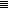 